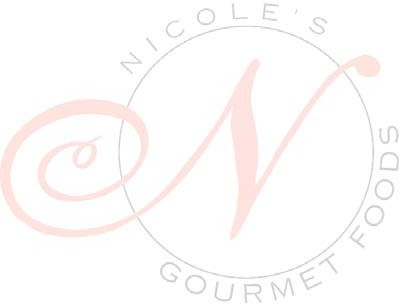 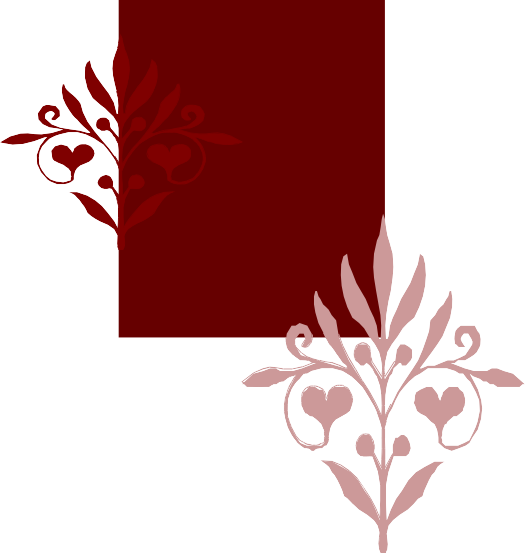 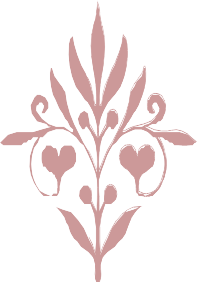 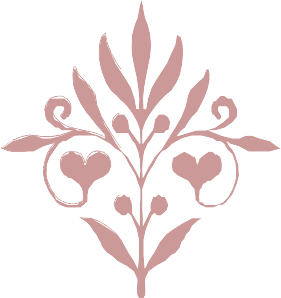 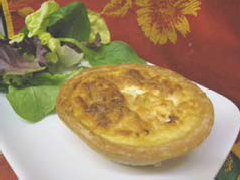 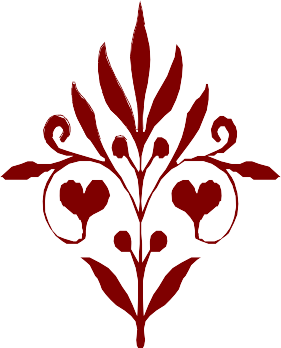 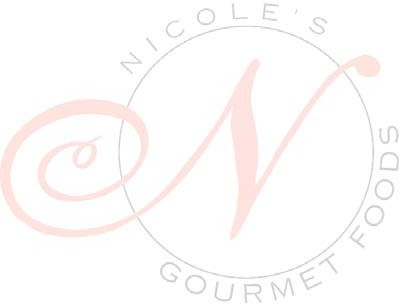 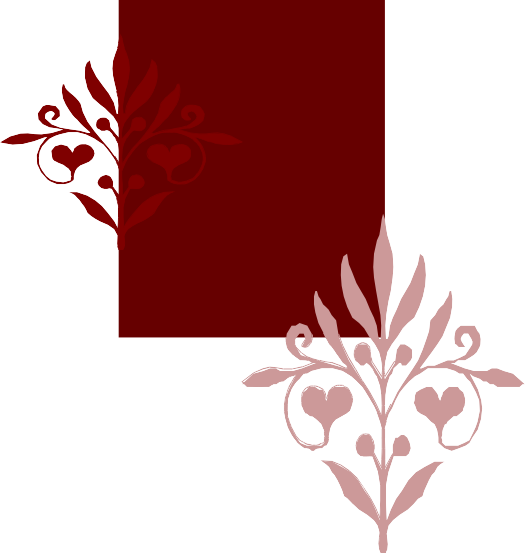 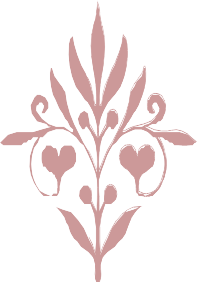 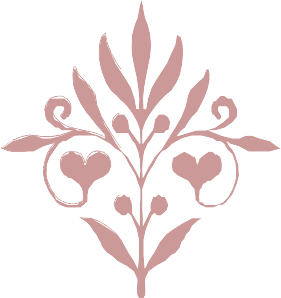 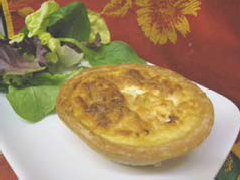 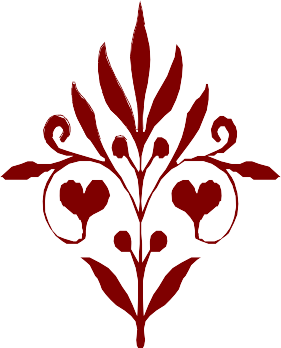 *When you purchase all listed recipe ingredients at Nicole’s Offer expires March 30, 2009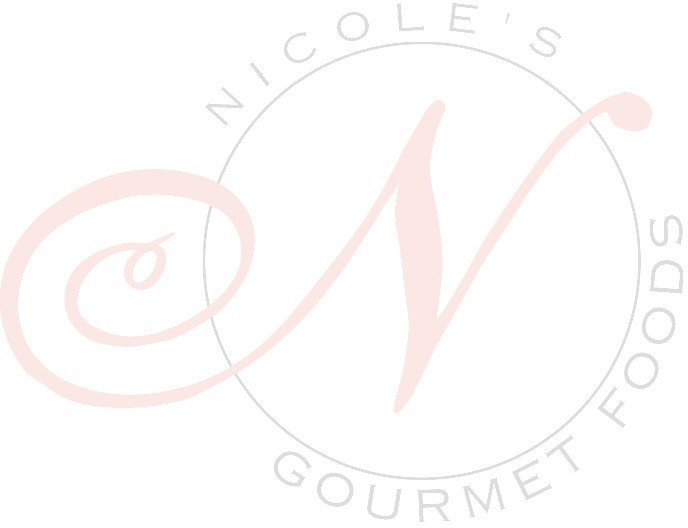 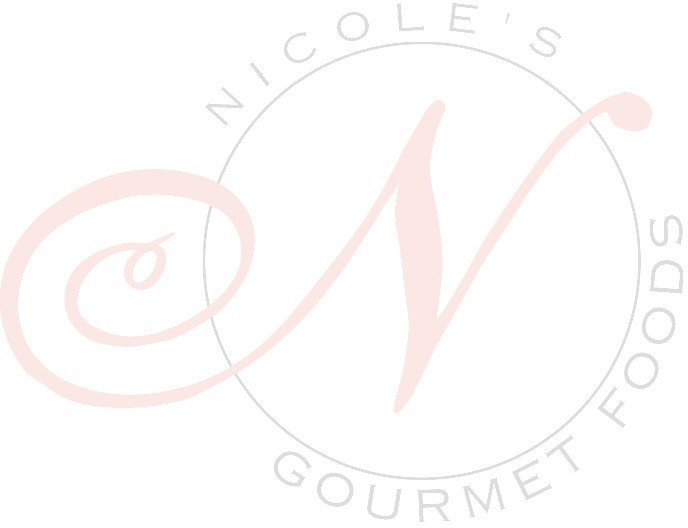 